 СРО  РЕГИОНАЛЬНАЯ АССОЦИАЦИЯ «СТРОИТЕЛИ ТПП РБ» ПРОТОКОЛ № 10Правления  СРО Региональной ассоциации «Строители ТПП РБ»Дата заседания: «6»  марта    2019г.Место заседания: г. Улан-Удэ, ул. Ленина, 25.Время начала заседания: «10» часов «00» минут Время окончания заседания: «10» часов «20» минут.Форма: очная.Присутствовали члены Правления Региональной ассоциации «Строители ТПП РБ» (далее – Ассоциация): Гусляков В.А., Доржиев Г.Ю., Батуев В.Б., Хусаев В.Л., Байминов В.Н.,  Гармаев А.Б., Степанов М.Ю,  Матхеев С.С.  Отсутствовали: -Михеев А.ТКворум для проведения заседания Правления  СРО РА «Строители ТПП РБ» имеется, Правление правомочно принимать решения.Приглашенные лица:Исполнительный директор Ассоциации Елисафенко Владимир Леонидович;Секретарь заседания Правления   Кочетова Лидия ВасильевнаПОВЕСТКА ДНЯ ЗАСЕДАНИЯ ПРАВЛЕНИЯ:1.Информация об организации, намеренной  установить уровень ответственности по договорам строительного подряда, заключаемых с использованием конкурентных  способов заключения договоров согласно  средствам,  внесенным в компенсационный фонд  обеспечения договорных обязательств.2. Информация о замене члена  Контрольного комитета СРО РА «Строители ТПП РБ».По вопросу   1   повестки дня :Слушали  Исполнительного директора  СРО   РА «Строители ТПП РБ»  Елисафенко В.Л., который сообщил : От  Общества с ограниченной ответственностью  ООО «Регионстрой» (ИНН 0326543796) поступило заявление  об участии  в заключении договоров строительного подряда с использованием конкурентных способов заключения договоров, предельный размер обязательств по которым не превышает 60,0 млн.руб. (первый уровень ответственности).  В соответствии с заявлением,   ООО  «Регионстрой» внесен взнос в компенсационный Фонд обеспечения договорных обязательств по договорам строительного подряда, заключаемых с   использованием конкурентных способов заключения договоров, предельный размер обязательств по которым не превышает 60 млн. руб. ( Фонд  ОДО- 200 тыс.руб).Финансовые обязательства  выполнены.Решили по 1 вопросу: Принять   положительное решение по  предоставлению ООО « Регионстрой» первого  уровня ответственности    по   участию в заключении  договоров строительного подряда, заключаемых с   использованием конкурентных способов заключения договоров.Голосовали:  «за»  -  8   голосов, «против» - нет, «воздержался» - нетРешение принято единогласно.По вопросу   2   повестки дня :Слушали:Исполнительного директора СРО РА «Строители ТПП РБ» Елисафенко В.Л., предложившего избрать взамен уволившегося с основного места работы члена Контрольного комитета Манханова Василия Валерьевича – заместителя директора АО «Промгражданстрой», Михеева Владимира Александровича – исполнительного директора АО «Промгражданстрой».Решили по  вопросу:Согласиться с предложением Исполнительного директора  Елисафенко В.Л. по замене члена  Контрольного комитета Манханова Василия Валерьевича – заместителя директора АО «Промгражданстрой» на  Михеева Владимира Александровича – исполнительного директора АО «Промгражданстрой». Голосовали: «за» -  8 голосов; «против» - 0 голосов; «воздержался» - нет.Решение принято единогласно.Повестка дня исчерпана. Предложений и дополнений в повестку дня собрания не поступило. Заседание Правления объявляется закрытым. Генеральный директор                              Гусляков В.А.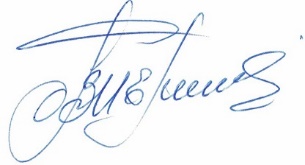 Секретарь заседания Правления                                           Кочетова Л.В. .г. Улан-Удэ, ул. Ленина, д. 25, тел. 8(3012) 21-55-88,( 89021)642246;  e-mail: sro@tpprb.com